ulletin d’inscription au déjeunerNbre de personnes…………. X 12 € = …………€Nom : …………………………………Prénom : ……………………………Adresse : …………………………………………………………………..CP : ……………………………. Ville : …………………………………..Tél : …………………………………Email : ……………………………………………………………………….Règlement à l’ordre de SAS-NA à joindre avec l’inscription,avant le 10 novembre 2018, et à envoyer : SAS-NA, Annie MOUSSOU - Trésorière   2 bis passage du Plessis-64140 LONS                           Tél : 06 06 76 66 57                            Courriel : moussouannie@gmail.com 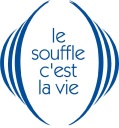 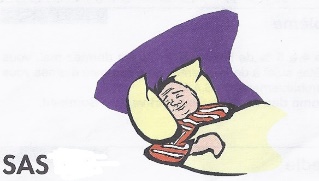 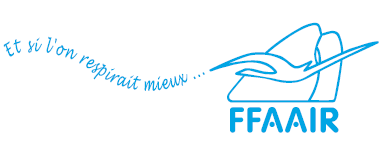 INVITATIONSAMEDI 16 NOVEMBRE 2019Salle du Foyer Rural – 64230 MAZEROLLESCoordonnées GPS : Latitude : 43.449488 Longitude : -0.469473INFORMATION SUR LES MALADIES RESPIRATOIRES :L’APNEE DU SOMMEIL – Les MALADIES RESPIRATOIRES et la SEXUALITE STANDS D’INFORMATION – CONFERENCES Manifestation gratuite - ouverte à tousSAS-NA : STOP APNEE DU SOMMEIL- NOUVELLE AQUITAINE – Maison des Associations « Lucbernet » - 6 rue du 8 mai 1945 -4000 MONT DE MARSAN – Tél. 06 11 11 63 66 -FFAAIR : FEDERATION FRANCAISE DES ASSOCIATIONS ET AMICALES DE MALADES INSUFFISANTS OU HANDICAPES RESPIRATOIRES – 66 bd Saint Michel – 75006 PARIS – Tél.  01 55 42 50 40 – Site : www.ffaair.org Le Souffle64 - COMITE DEPARTEMENTAL CONTRE LES MALADIES RESPIRATOIRES DES PYRENEES ATLANTIQUES – 21 RUE DE LIVRON 64000 PAU – Tel. 05 59 62 00 14 – Site : www.lesouffle64.frL’éducation du malade pour une meilleure gestion de sa maladie.Pour vous et vos enfantsVenez mesurer votre souffle sur le stand du SOUFFLE 64.Faites contrôler votre Glycémie, dépistage du diabète.- Commune de Mazerolles : M Jean-Léon CONDERANNE, Maire- Pneumologues : Dr – Nathalie RAYMOND Clinique BEL AIR BORDEAUX Kinésithérapeute : Paloma GUIDO- BE-APAS : Anthony IDIART, Pierre LAFARGUE- Diététicienne : Amelie FOULON- Association « Vivre en Formes » : Florence BENTEGEAT, présidente - FFAAIR : Patrick ROUX, Délégué National du SAOS - SAS-NA : Patrick ROUX, Président- SAS NA : Annie MOUSSOU, Trésorière- CDMR 64 : Fabienne BLAYE, coordinatrice   STANDS  Prestataires de Services : SOS Oxygène, ISIS Médical, AVAD, SADIRFFAAIR, fédération française des associations et amicales de malades insuffisants ou handicapés respiratoiresCDMR 64, comité départemental contre les maladies respiratoires des Pyrénées Atlantiques – 05 59 62 00 14SAS NA, stop apnées du sommeil-nouvelle aquitaine VIVRE EN FORMES, association pour personnes obèses ou en surpoids – 06 72 20 22 16Votre représentant :PROGRAMME DE LA JOURNEE9h00 -	Accueil et présentation des  	intervenants et des partenaires9h15 -   Eveil du corps                Anthony IDIART               Pierre LAFARGUE9 h 45 – visite des stands10h 30- Apnée du sommeil               Nathalie Raymond               Pneumologue Clinique Bel Air BX 11 h 30 -	Le Sommeil, l’apnée et la kiné.                Paloma Guido                Kinésithérapeute	 	Déjeuner 12€sur inscription14h00 -	Pollution air interieur                Michel PASTANT                Sté ISIS MEDICALH45-   La diététique et le sommeil                Amélie FOULON                Diététicienne/nutritionniste 15h30 -	 Votre appareillage, masque 	PPC, l’entretien.                L’avis d’un technicien 16h00 -	Visite des stands 17h30 -	Conclusion de la journée	Questions diverses.                Séjours vacances             Clôture de la manifestation.        INTERVENANTS ET PARTENAIRES